BLANKO ANALISIS SAMPEL Nomor.Un.3.7.2/Lab/Farmasi/B.J.A.I./............./20........Yang bertanda tangan di bawah ini:Nama			:……………………………………………………………………NIM/NIP		:……………………………………………………………………No.KTP/SIM		:……………………………………………………………………No.Telp Aktif		:……………………………………………………………………Alamat Email		 :……………………………………………………………………Jurusan		:……………………………………………………………………Fakultas		:……………………………………………………………..…….Instansi 		:……………………………………………………………………Judul Penelitian	:……………………………………………………………………………………………………………………………………………………………………………………………………………………………………………………………………………………Dengan ini ingin mengajukan permohonan untuk dapat melakukan analisis sampel  dengan instrumen berikut: 								Malang,.............................,20..								Pemohon 								...........................................								NIM/NIP.............................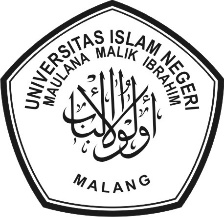 KEMENTERIAN AGAMA REPUBLIK INDONESIAUNIVERSITAS ISLAM NEGERI MAULANA MALIK IBRAHIM MALANGFAKULTAS KEDOKTERAN DAN ILMU KESEHATANJl. Locari, Tlekung, Kota Batu, Tlp. 03415057739,Website: http//fkik.uin-malang.ac.id. Email:fkik@uin-malang.ac.id(Fakultas), farmasi@uin-malang.ac.id(Prodi Farmasi)NONAMA INSTRUMENBERI TANDA (V)JUMLAH SAMPEL1UHPLC2HPLC3TLC VISUALIZER 4PSA5FTIR6UV Vis7VISKOMETER8ROTARY EVAPORATOR9NANOMAT 4 + HOTPLATE HPTLC10GRINDER11SENTRIFUGE2ULTRASONIK13OVEN14HOTPLATE15PH METER16LAMPU UV 17HOMOGENIZER/ ULTRATURAX18DISSOLUTION TESTER19MOISTURE CONTENT ANALYZER20FRIABILITY TESTER21DISINTEGRAN22VIBRATION SHIEVE SHAKER23VORTEX24WATERBATH25MIKROSKOP TRINOKULER26UV CABINET27JASA LEMBUR (LABORAN)28JASA PREPARASI (LABORAN)29JASA PENDAMPINGAN (LABORAN)30JASA BEDAH HEWAN COBA (MENCIT/TIKUS)31JASA SONDE HEWAN COBA (MENCIT/TIKUS)32JASA KONSULTASI DOSEN AHLI 33PERAWATAN HEWAN COBA / PAKET (6 HEWAN)